Учимся мастерству.     Достичь высокого уровня мастерства можно, если ты в душе творец, способный наслаждаться не только результатом, но и самим процессом создания.                                                           На этой неделе в Заиграевском социально-реабилитационном центре прошёл семинар на тему:  « Использование современных педагогических  технологий в работе воспитателей СРЦН». Эту тему я выбрала потому, что ряд изменений, которые происходят в нашей стране в последнее время, заставляет воспитателей и специалистов  реабилитационных центров работать и вносить в свою работу ряд серьёзных изменений в обучении и воспитании детей: обновлять коррекционные-развивающие программы, внедрять новые педагогические технологии, которые обеспечивают развитие личности. Тема семинара была насыщенной, рассматривались примеры семей дети, которых проходят реабилитацию в нашем центре, остановились на проблемах  семей  и оказания помощи таким семьям. Был представлен перечень инновационных технологий, посмотрели презентацию по данной теме, получили памятки.  Новые педагогические технологии, использование информационных технологий помогают реализовать личностно-оринтерованный подход к детям их  всестороннее развитие, разбудить активность детей, пробудить интерес, раскрыть возможности каждого ребёнка, организовать совместную познавательную, творческую деятельность воспитанников и  могут радикально перестроить процесс обучения и воспитания.       Специалист по соц. работе ЗСРЦН                 Валентина Васильева     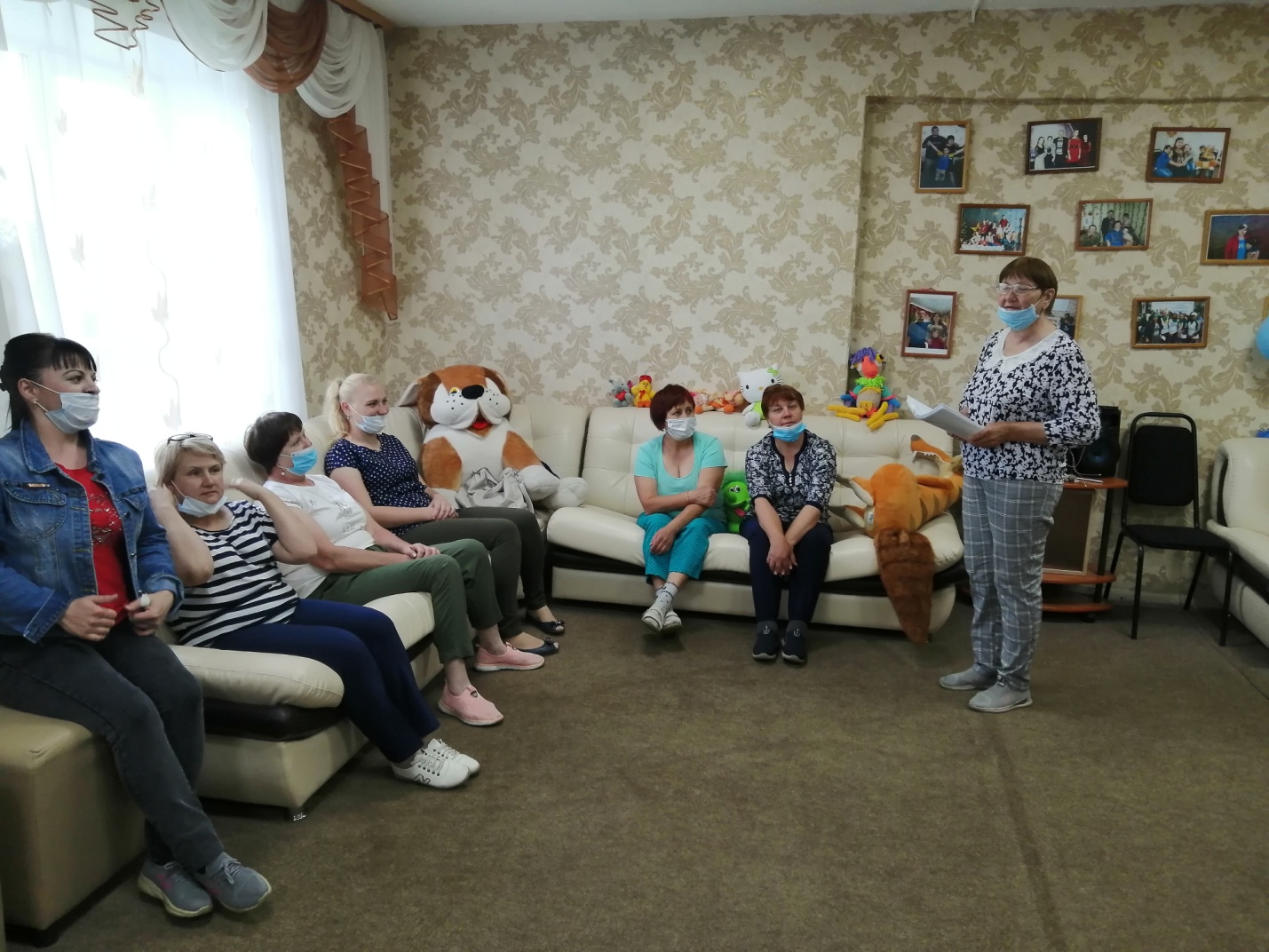 